ВСЕРОССИЙСКАЯ ПОЛИТИЧЕСКАЯ ПАРТИЯ «ЕДИНАЯ РОССИЯ»СОГЛАСОВАНОРешением Собрания Фракции «Единая Россия» в Совете городского округа город Стерлитамакот 04.04.2012г.УТВЕРЖДЕНО
решением Политического совета Местного отделения города СтерлитамакПолитической партии «Единая Россия»от 12.03.2012г., протокол №16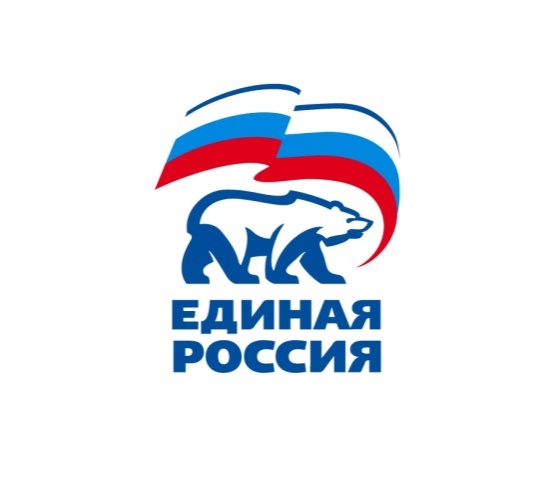 ПОЛОЖЕНИЕо депутатском объединении-фракции «Единая Россия»в Совете городского округа город СтерлитамакСтерлитамак20121. Общие положения1.1. Депутатское объединение-фракция «Единая Россия» (далее – фракция) в Совете городского округа город Стерлитамак (далее – Совет городского округа) является депутатским объединением Всероссийской политической партии «Единая Россия» (далее – Партия), образованным в соответствии с Уставом Партии (далее – Устав) и Регламентом Совета городского округа (далее – Регламент) на период полномочий Совета городского округа. 1.2. Депутатская фракция создается на основании решения Местного политического совета местного отделения Партии (далее – Местный политический совет), согласованного с Президиумом Регионального политического совета регионального отделения Партии (далее – Президиум Регионального политического совета). 1.3. Депутатское объединение-фракция:1.3.1. руководствуется в своей деятельности Уставом и Программой Партии, решениями руководящих органов Партии, регионального и местного отделений Партии;1.3.2. осуществляет свою деятельность на основе Конституции Российской Федерации, Федерального закона от 11 июля 2001 года № 95-ФЗ «О политических партиях», иных законов и нормативных правовых актов Российской Федерации, конституции Республики Башкортостан, законов и иных нормативных правовых актов Республики Башкортостан, нормативных правовых актов Совета городского округа, Регламента и настоящего Положения;1.3.3. пользуется правами и несет обязанности, установленные Регламентом для депутатских объединений.1.4. Деятельность фракции может быть приостановлена или прекращена в период полномочий Совета городского округа - по решению Местного политического совета, согласованному с Президиумом Регионального политического совета. 2. Основные задачи депутатского объединения-фракции2.1. Основными задачами фракции являются:2.1.1. реализация в правотворческой и иной деятельности программных установок, решений руководящих органов Партии, регионального и местного отделеня Партии и наказов избирателей;2.1.2. согласование и проведение в представительном органе политики, отражающей позицию Партии по вопросам общественно-политической и экономической жизни страны, Республики Башкортостан, Совета городского округа город Стерлитамак;2.1.3. обеспечение солидарного голосования в представительном органе при принятии решений по правовым актам и кадровым вопросам, по которым собранием фракции было принято соответствующее решение;2.1.4. участие в агитационно-пропагандистской работе Партии, регионального и местного отделений Партии;2.1.5. участие в подписной компании на партийные издания;2.1.6. информирование населения о деятельности Партии и фракции в сфере правотворчества, а также по вопросам экономического и социального развития муниципального образования;2.1.7. участие членов фракции в работе общественных приемных Партии;2.1.8. участие в мероприятиях регионального и местного отделений Партии, связанных с подготовкой и проведением избирательных кампаний всех уровней - в соответствии с планами и решениями регионального и местного отделений Партии. 3. Членство во фракции Партии «Единая Россия».Права и обязанности членов фракции3.1. Членами фракции могут быть:3.1.1. депутаты Совета городского округа, являющиеся членами и сторонниками Партии; 3.1.2. депутаты по одномандатным избирательным округам в порядке самовыдвижения либо от иных политических партий, пожелавших учувствовать в работе фракции3.1.3. для депутатов Совета городского округа – членов Партии, членство во фракции является обязательным. 3.1.3.1. член фракции не может входить в состав других депутатских объединений, образованных на партийной основе. 3.2. Член фракции может быть:3.2.1. исключен из фракции за несоблюдение настоящего Положения, за действия (бездействие), дискредитирующие Партию, фракцию, за совершение иных проступков, несовместимых, по мнению Собрания фракции, со статусом депутата Совета городского округа; 3.2.2. выведен из фракции на основании письменного заявления. 3.3. Решение об исключении или выведении члена фракции из его состава принимается Собранием фракции в порядке, установленным настоящим Положением; 3.4. Депутат, исключенный или вышедший из фракции, лишается в установленном порядке руководящих постов в Совете городского округа, полученных по квоте Партии;3.5. Замещение освободившейся должности, полученной по квоте Партии, производится в соответствии с настоящим Положением и Регламентом;3.6. Информация об исключении или о выходе депутата из фракции доводится руководителем этой фракции до сведения руководства Совета городского округа, а также до сведения Партии и избирателей.3.7. Член фракции имеет право:3.7.1. принимать участие в обсуждении вопросов деятельности фракции;3.7.2. избирать и быть избранным на руководящие должности во фракции;3.7.3. предлагать кандидатуры, в том числе свою, для избрания на руководящие должности в Совете городского округа;3.7.4. вносить на рассмотрение фракции:3.7.4.1. предложения по формированию солидарной позиции фракции по вопросам, рассматриваемым Советом городского округа;3.7.4.2. проекты нормативных актов, постановлений, депутатских запросов, заявлений и иных документов, подлежащих обсуждению в Совете городского округа;3.7.4.3. предложения по повестке Собраний фракции;3.7.4.4. предложения по образуемым, реорганизуемым или ликвидируемым комитетам, комиссиям Совета городского округа и их составу;3.7.5. выйти из состава фракции;3.8. Член фракции обязан:3.8.1. соблюдать законодательство, Устав Партии, настоящее Положение и этические нормы поведения депутата Совета городского округа;3.8.2. принимать участие в Собраниях и иных мероприятиях, проводимых фракцией или с его участием, и в обсуждении всех вопросов деятельности фракции;3.8.3. выполнять решения фракции, распоряжения (поручения) руководителя фракции и его заместителя, отданные (принятые) в пределах их компетенции;3.8.4. непосредственно вести одно из стратегических направлений деятельности Совета городского округа, исходя при этом из программных установок и задач Партии;3.8.5. регулярно участвовать в работе общественных приемных Партии;3.8.6. активно участвовать в пропаганде и разъяснении избирателям политики Партии, а также в реализации предвыборных программ регионального и местного отделений Партии;3.8.7. активно участвовать в подписной компании на партийные издания;3.8.8. указывать о своей принадлежности к фракции при публичных выступлениях, в том числе и в средствах массовой информации;3.8.9. периодически информировать фракцию о своей работе в комитетах и комиссиях Совета городского округа;3.8.10. постоянно повышать свою квалификацию, обучаясь по программам руководящих органов Партии, ее регионального и местного отделений;3.8.11. поддерживать выработанную фракцией позицию и голосовать в соответствии с решением фракции о солидарном голосовании по вопросам, рассматриваемым Советом городского округа;3.8.12. ставить в известность фракцию о наличии своего особого мнения по рассматриваемым фракцией вопросам, не соответствующего позиции фракции;3.8.13.  воздерживаться от не соответствующих решениям фракции публичных заявлений от имени фракции, в том числе в средствах массовой информации;3.8.14. своевременно, в соответствии с требованиями Регламента, решать вопрос о передаче своего голоса другому депутату, информируя об этом руководителя фракции. 4. Руководящие органы фракции4.1. Руководящими органами фракции являются Собрание.4.2. Собрание фракции (далее – Собрание) является высшим руководящим органом фракции.Собрание:4.2.1. определяет стратегию и тактику деятельности фракции по вопросам правотворческой деятельности, по реализации программных целей и задач Партии, решений руководящих органов Партии, ее регионального и местного отделений, а также по иным вопросам деятельности, входящим в компетенцию фракции;4.2.2. утверждает план работы (включая правотворческую деятельность) фракции на год (на полугодие), согласованный с Местным политическим советом;4.2.3. заслушивает отчеты руководителя фракции и его заместителя по направлениям работы, отчеты членов фракции, представляющих фракцию на руководящих должностях в Совете городского округа, в комитетах и комиссиях Совета городского округа, по вопросам законопроектной работы и (или) о выполнении данных им других поручений;4.2.4. принимает решение по выдвижению кандидатур для избрания на должность руководителя Совета городского округа и его заместителя, предложенных Президиумом Регионального политического совета;4.2.5. принимает решение по выдвижению кандидатур для избрания на должность главы муниципального образования, замещаемую путем избрания из числа депутатов соответствующего Совета городского округа в порядке, установленным пп.14.7.14.2, 16.5. Устава Партии;4.2.6. избирает, на срок полномочий фракции, руководителя фракции по предложению Местного политического совета, согласованному с Президиумом Регионального политического совета;4.2.7. избирает, на срок полномочий фракции, заместителя руководителя фракции по предложению Местного политического совета, согласованному с Президиумом Регионального политического совета;4.2.8. принимает депутатов в состав фракции, а также исключает или выводит их из фракции;4.2.9. выдвигает кандидатуры для избрания на должности руководителей комитетов и комиссий в Совете городского округа - по согласованию с Местным политическим;4.2.10. определяет согласованную позицию фракции для солидарного голосования по вопросам правотворческой работы и по другим вопросам, рассматриваемым Советом городского округа;4.2.11. вносит, в соответствии с Регламентом, предложения по ротации депутатов, занимающих руководящие должности в Совете городского округа, избранных от фракции - в случае их исключения или выхода из фракции, или в случае, если Собрание признает неудовлетворительной работу выдвинутого им депутата на руководящую должность;4.2.12.  досрочно прекращает полномочия руководителя фракции - в порядке и по основаниям, установленным в пп.5.2.-5.2.3. настоящего Положения;4.2.13.  досрочно прекращает полномочия заместителя руководителя фракции – в порядке и по основаниям, установленным в пп.5.4. – 5.4.3. настоящего Положения;4.2.14.  принимает решение о приостановлении либо прекращения деятельности  фракции – на основании решения Местного политического совета, согласованного с Президиумом Регионального политического совета; 4.2.15. принимает решения по иным вопросам деятельности фракции и депутатов, входящих в его состав.4.2.16. исключительной компетенцией Собрания являются прием в члены, исключение и вывод из членов фракции, избрание руководителя фракции, его заместителя, досрочное прекращение полномочий руководителя фракции, его заместителя, выдвижение кандидатур от фракции для избрания на руководящие должности в Совет городского округа, направление членов фракции на работу в комитетах и комиссиях Совета городского округа, принятие решений о солидарном голосовании, а также принятие решения о приостановлении либо прекращении деятельности фракции - по основаниям и в порядке, установленным настоящим Положением. 4.3.  Решения Собрания принимаются открытым голосованием большинством голосов от числа членов фракции.4.4.  Собрание правомочно принимать решения, если в его работе участвует более половины членов фракции.4.5.   Собрания проводятся в соответствии с планом работы фракции, но не реже одного раза в месяц. О времени и месте заседания все члены фракции уведомляются руководителем фракции не позднее трех дней до дня Собрания.4.6.  Собрания могут проводиться как во время сессии, так и в период между сессиями. По решению фракции могут проводиться выездные Собрания.4.7.   Внеочередное Собрание созывается:4.7.1. по решению Местного политического совета; 4.7.2. руководителем фракции на основании письменного предложения, поддержанного не менее чем одной третьей частью членов фракции.4.8.   Собрание проводится под председательством руководителя фракции, а в его отсутствие - заместителем.4.9.  Работа Собрания протоколируется.4.10.  Депутаты, не входящие в состав фракции, могут участвовать в работе Собрания по его решению.4.11. Руководитель фракции:4.11.1. избирается Собранием из числа членов фракции - по предложению Местного политического совета, согласованному с Президиумом Регионального политического совета;4.11.2. представляет на пленарных заседаниях, совещаниях и других мероприятиях, проводимых в Совете городского округа, согласованную позицию фракциии по рассматриваемым вопросам;4.11.3. выступает с официальными заявлениями, выражающими согласованную позицию фракции;4.11.4. предлагает повестку дня Собраний;4.11.5. дает поручения членам фракции и осуществляет общее руководство аппаратом фракции;4.11.6. организует работу фракции с обращениями граждан и юридических лиц, с иной корреспонденцией, поступающей в адрес фракции;4.11.7. имеет право подписи документов, исходящих от фракции;4.11.8. выступает от имени фракции во взаимоотношениях органами местного самоуправления, их должностными лицами, политическими партиями, депутатскими объединениями в Совете городского округа, общественными организациями, средствами массовой информации;4.11.9. приглашает для выступления на Собрании должностных лиц, представителей общественно-политических организаций, руководителей иных депутатских  объединений, экспертов;4.11.10. выполняет другие полномочия, связанные с деятельностью фракции, за исключением полномочий, относящихся к исключительной компетенции руководящих органов депутатского объединения; 4.11.11. часть своих полномочий, в том числе право подписи документов, исходящих от фракции, руководитель фракции вправе передать, на основании письменного распоряжения, заместителю;4.11.12. Обязанности руководителя фракции во время его отсутствия исполняются заместителем руководителя фракции.4.12. Заместитель руководителя фракции:4.12.1. избирается Собранием по предложению Местного политического совета, согласованному с Президиумом Регионального политического совета.4.12.2. проводит консультации с представителями органов местного самоуправления, политических партий, других депутатских объединений в Совете городского округа, с представителями общественных организаций по вопросам деятельности фракции;4.12.3. выступает с заявлениями о позиции фракции по актуальным общественно-политическим и экономическим вопросам и вопросам правотворческой деятельности;4.12.4. осуществляет иную деятельность в соответствии с распределением обязанностей.5. Порядок и основания досрочного прекращения полномочий руководителя фракции и заместителя руководителя фракции5.1. Полномочия руководителя фракции могут быть досрочно прекращены Собранием по основаниям и в порядке, установленными в пп.5.2 – 5.2.3. настоящего Положения. 5.2. Решение о досрочном прекращении полномочий руководителя фракции принимается Собранием на основании:5.2.1. письменного заявления об отставке по собственному желанию;5.2.2. письменного предложения не менее чем одной трети членов фракции, поддержанного решением Местного политического совета, согласованным с Президиумом Регионального политического совета;5.2.3. решения Местного политического совета, согласованного с Президиумом Регионального совета.5.3. Полномочия заместителя руководителя фракции могут быть досрочно прекращены Собранием по основаниям и в порядке, установленными в пп.5.4. – 5.4.3. настоящего Положения.5.4. Решение о досрочном прекращении полномочий заместителя руководителя фракции принимается Собранием на основании:5.4.1. письменного заявления об отставке по собственному желанию;5.4.2. письменного предложения не менее чем одной трети членов фракции, поддержанного решением Местного политического совета;5.4.3. решения Местного политического совета.6. Заключительные положения6.1. Вопросы деятельности фракции, не урегулированные настоящим Положением, регулируются нормами Регламента.6.2. Члены фракции – члены Партии, несут ответственность за исполнение настоящего Положения в соответствии с Уставом Партии, вплоть до исключения из членов Партии. 6.3. Настоящее Положение вступает в силу со дня его утверждения решением Политического совета Местного отделения. 